                                                                                                                      Приложение N 1                                                                                               к муниципальному контракту                                                                                                         №0137300039721000036                                                                                                                         от 15.06.2021 г.Параметры маршрута    Маршрут№ 2Боровск-СельхозтехникаВид транспортных средств автобусПуть следования:    - по кругу: автостанция г.Боровск, Вечный огонь– ул.Урицкого – ул.Берникова – ул.Некрасова – ул.Калужская – ул.Мира – ул.Ленина – ул.Коммунистическая – ул.Ф.Энгельса – ул.1 Мая – п.Институт – ул.1 Мая – ул.Ф.Энгельса – ул.Коммунистическая – г.Боровск Вечный огонь.Остановочные пункты:    - по кругу: г.Боровск Вечный огонь, Верный, Сельхозтехника, ул.Некрасова Фабрика, ул.Некрасовапов. на М.Ярославец, ул.Калужская, Косой овраг, Коробейники, Мост, стройматериалы, Больница, Институт, Больница, Стройматериалы, Мост, Боровск Вечный огонь.4. Протяженность, всего 18,3 км.5. Схема маршрута.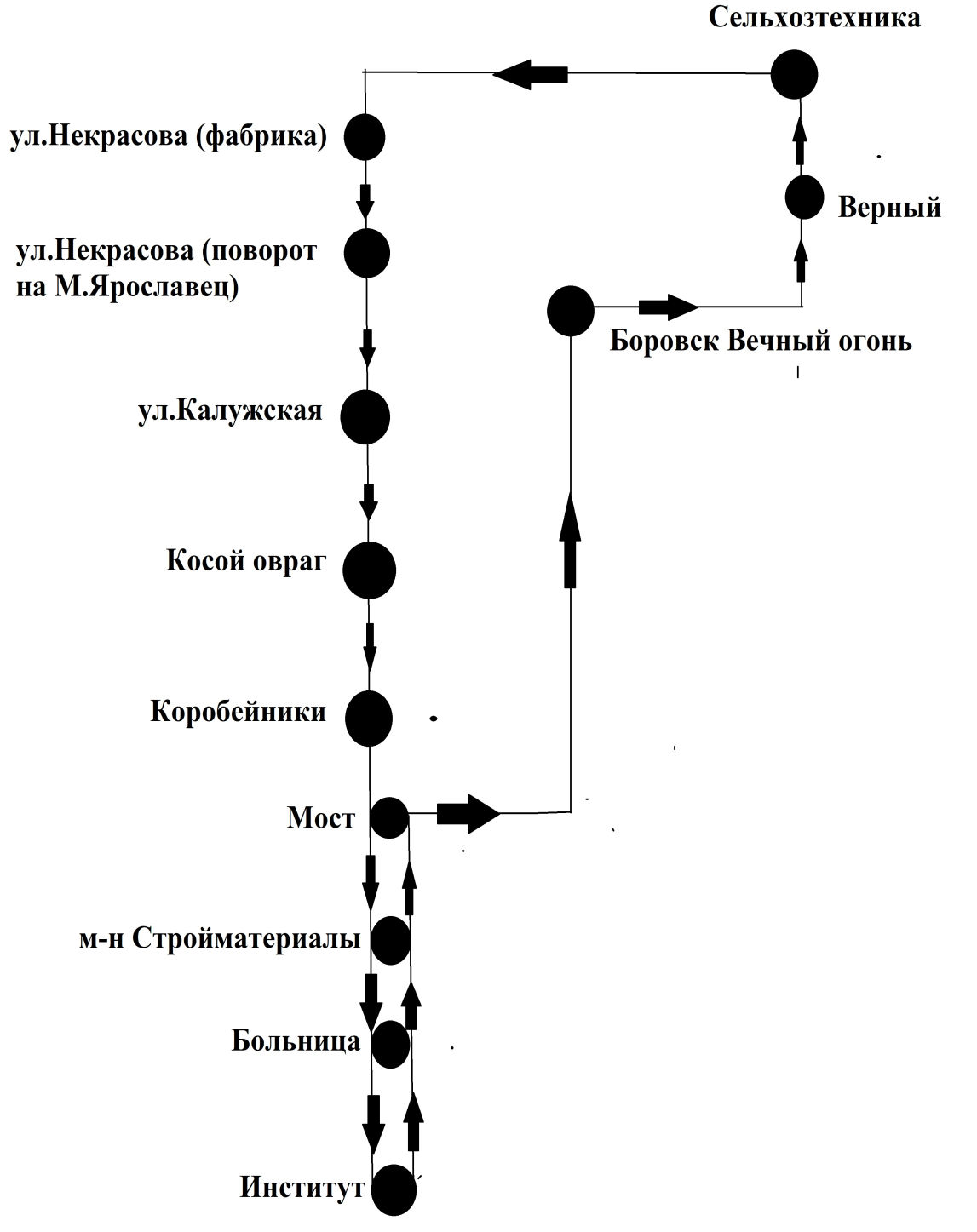 Графики движения (выходы) транспортных средств:Сводное расписание отправления транспортных средств из остановочныхпунктов:Таблица 1 Количество рейсов и пробег транспортных средств.Максимальное количество транспортных средств: автобус, средний класс, М3 - 2 ед.Резервное количество транспортных средств не менее 1 единицы.Номер графикаКласс транспортного средстваНачало движения (часы и минуты)Начало движения (часы и минуты)Окончание движения (часы и минуты)Окончание движения (часы и минуты)Продолжительность работы, часПродолжительность работы, часНомер графикаКласс транспортного средстварабочие днивых. и празд. днирабочие днивых. и празд. днирабочие днивых. и празд. дни1М307:1007:3519:4019:0512:3011:30Рабочие дниРабочие дниРабочие дниРабочие дниВыходные и праздничные дниВыходные и праздничные дниВыходные и праздничные дниВыходные и праздничные дниотправление из начального пунктаотправление из начального пунктаотправление из конечного пунктаотправление из конечного пунктаотправление из начального пунктаотправление из начального пунктаотправление из конечного пунктаотправление из конечного пунктаN графикавремя (час.и мин.)N графикавремя (час.и мин.)N графикавремя (час.и мин.)N графикавремя (час.и мин.)107:10107:22107:35107:54107:35107:47108:40109:04108:00108:12109:50110:14108:40108:52112:00110:24109:15109:27113:10113:34109:50110:02114:20114:44110:20110:32115:10115:34112:00112:12116:00116:24112:35112:47116:50117:14113:05113:17118:15118:40113:30113:42113:55114:07114:21114:33114:47114:59115:15115:27115:40115:52116:05116:17116:30116:42116:55117:07117:20117:32118:15118:26НаправлениеРабочие дниРабочие дниВыходные и праздничные дниВыходные и праздничные дниНаправлениеколичество рейсовпробег, кмколичество рейсовпробег, кмПрямое2118,31018,3Обратное2118,31018,3Заказчик:Подрядчик:ВрИО заведующего отделом муниципального заказа администрации муниципального образования муниципального района «Боровский район»________________ Волков К.В.М.П.Генеральный директор_________________Ю.И. СоловьевМ.П.